Circ. n.71/DS                                                                           Messina, 30/01/2017                                                                                                                                   Ai docenti con incarico                                                                                                        Funzione Strumentale al P.T.O.F.	                                                                              Area 1 -Ins. Calderone – Prof.ssa BarbaroArea 2 – Ins. Saija – Prof.ssa FastucaArea 3 Ins. Rizzo Trischitta – Prof.ssa ColosiArea 4 – Ins. Ingemi – Prof.ssa De Salvo 							                                            e p.c. a tutti i docentiOggetto: Report attività fino al 31/01/2017 – Piano attività fino al 30/06/2017Si invitano le S.S.L.L. a presentare in Segreteria entro venerdì 10/02/2017  relazione di report sulla attività svolte inerenti l’incarico di F.S. e piano delle attività - con relativo calendario delle azioni -  che si intendono porre in essere fino al 30/06/2017.                                                                                              Per il Dirigente scolasticoDott.ssa Giovanna Egle Candida Cacciola                                                                                           L’ins. Vermiglio Graziella                                                                                                                                       (Firma autografa sostituita a mezzo stampa art.3 D.Lgs 39/93)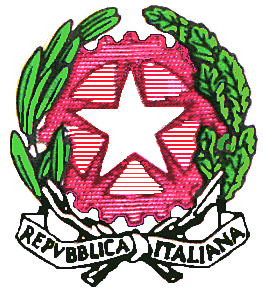 Ministero dell’Istruzione, dell’Università e della RicercaISTITUTO COMPRENSIVO STATALE “CANNIZZARO-GALATTI”Via M.Giurba n.2 - 98123 MESSINA - Tel. 090/716398 - Fax 0906415456Distretto Scolastico 029 – Codice Fiscale 80008360838e-mail: meic86600p@istruzione.it   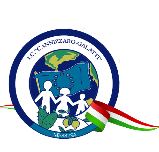 